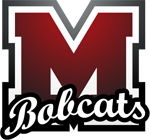 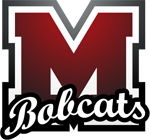  Course Outline:Trimester 1Trimester 2Grades:  Description:Algebra I is a tool building class that helps students prepare for more advanced mathematics courses.  Algebra I concepts, such as solving various types of equations and simplifying expressions, are basic to the high school math curriculum; therefore they are tested heavily as part of the Idaho State Achievement Test (ISAT)Book:Glencoe Algebra 1, Glencoe McGraw-Hill  (ISBN 978-0-07-663923-6) Authors John A. Carter, Gilbert J. Cuevas, Roger Day, and Carol Malloy.  Copyright 2014 by McGraw-Hill Education, 8787 Orion Place, Columbus, Ohio 43240-4027Prerequisites:  Completion of Math 8 or Basic Algebra with a “C” grade or better.Course Objectives:Apply and demonstrate the different way numbers are represented and used in the real worldSelect appropriate operations, and compute for problem solvingWrite and solve single and multi-step equations including real-world applicationsUse rates and ratios to model and solve real-life problemsArticulate under what conditions a relation is a functionDescribe, analyze, and generalize a wide variety of patterns, relations, and functionsDisplay representations of a functions (equations, graphs, and tables)Connect representations of a function in a real world context and communicate mathematical thinkingSolve systems of equations using various methodsUse inequalities in an applied application to solve/evaluate real world dataIdentify, graph and analyze an exponential growth and decay functionApply various types of factoring methods to solve real-world problemsGraph, analyze and solve quadratic equationsFind probabilities of simple and compound eventsAnalyze, create, display and interpret data using statistical methodsCourse Length:This is a two trimester CourseChapter 1Chapter 1Chapter 2Chapter 3Chapter 4Chapter 4Chapter 5Chapter 6Expressions, Equations and FunctionsExpressions, Equations and FunctionsLinear EquationsLinear  FunctionsEquations of Linear FunctionsEquations of Linear FunctionsLinear InequalitiesSystems of Linear Equations and InequalitiesDaysDaysDaysDaysDaysDaysDaysDays88968888A.SSE.1A.SSE.2N.Q. 3A.CED.1A.CED.2A.REI.3A.REI.10F.IF.1F.IF.2F.IF.4A.CED.1A.CED.4A.REI.1A.REI.3N.Q. 1N.Q. 2F-IF.1F-IF.2F.IF.4F.IF.6F.IF.7F.LE.1F.LE.2F.BF.2A.REI.10A.CED.2F.IF.2F.IF.7F.BF.1F.BF.3F.BF.4F.LE.2S-ID.6S-ID.7S-ID.8S-ID.9A.CED.1A.CED.3A.REI.3A.REI.12A.CED.2A.CED.3A.REI.5A.REI.6A.REI.11A.REI.12Chapter 7Chapter 7Chapter 8 Chapter 9Chapter 9Chapter 10Chapter 11Chapter 12Exponents and Exponential FunctionsExponents and Exponential FunctionsQuadratic Expressions and EquationsQuadratic Functions and EquationsQuadratic Functions and EquationsRadical Functions and GeometryRational Functions and EquationsStatistics And ProbabilityDaysDaysDaysDaysDaysDaysDaysDays889997910A.SSE.2A.SSE.3F.IF.3F.IF.6F.IF7F.IF.8N.RN.1N.RN.2F.LE.1F.LE.2F.BF.2F.BF.3A.APR.1A.SSE.1A.SSE.2A.SSE.3A.REI.1A.REI.4F.IF.4F.IF.6F.IF.7F.IF.8A.REI.4A.REI.7F.BF.3S.ID.6F.LE.1F.BF.4F.IF.4F.IF.7A.REI.4N.RN.2N.RN.3A.CED.2A.CED.2A.REI.11S.ID.2S.ID.3S.ID.5Grades are calculated based on the following weighting:	Tests and Quizzes:  65%	Assignments:  35%Trimester Grades are based on the Madison High School grade scale shown below:	A          94-100%		C            73-76% 	A-         90-93%		C-           70-72%	B+         87-89%		D+          67-69%	B           83-86%		D            63-66%	B-          80-82%	               D-           60-62%	C+          77-79%                 F           Below 60%